感謝卡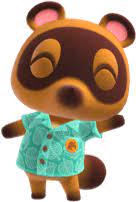 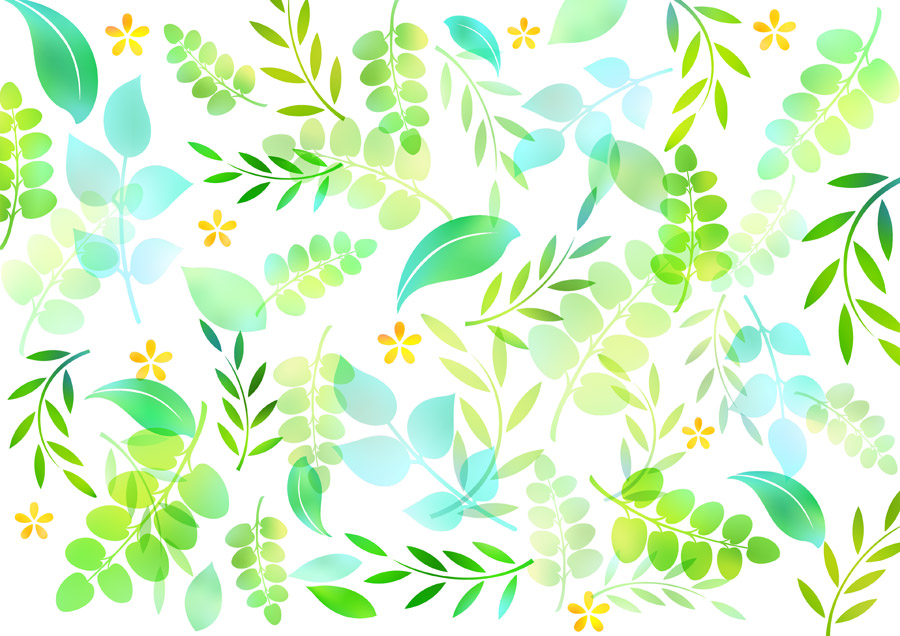 感謝超級無敵可愛的老師，讓我有充分的知識，您是我心目中最好的老師！林沛芸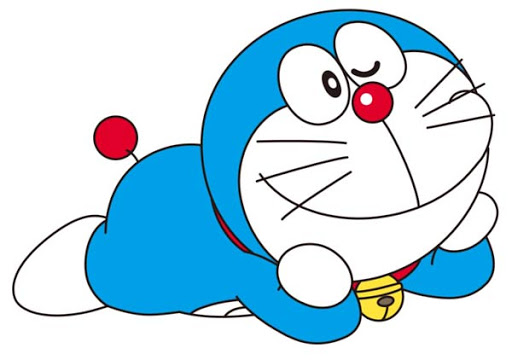 